附件1：长春建筑学院教师说课大赛汇总表单位名称：                     （盖章）             联系人姓名：           联系电话：                            附件2：长春建筑学院教师说课大赛报名表单位名称：                     （盖章）附件3：              长春建筑学院教师说课大赛材料提交指南进入决赛的参赛教师提交材料操作方式如下：登录本校网络教学平台如jladijf.fanya.chaoxing.com 如图所示：①使用本校下发的教师平台账号进行登录。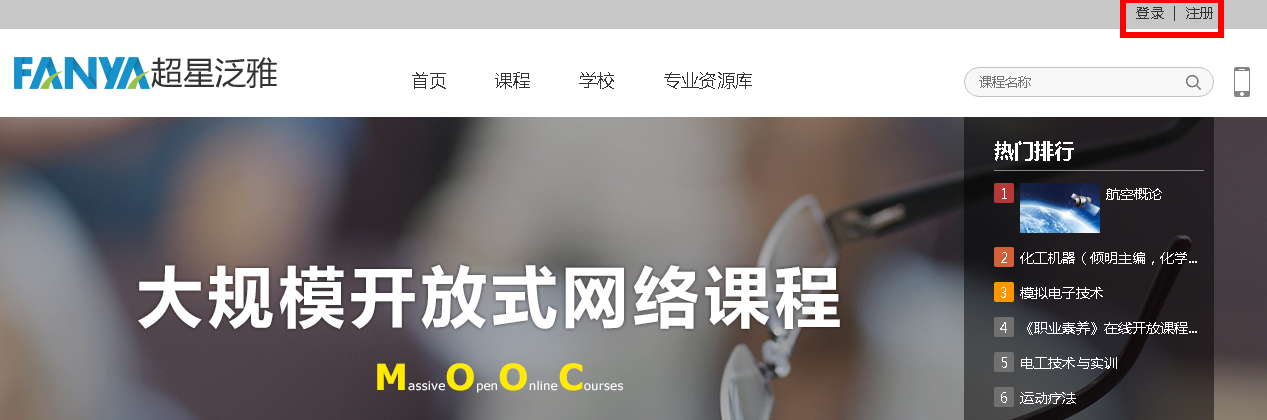 ②登录后进入“个人空间”。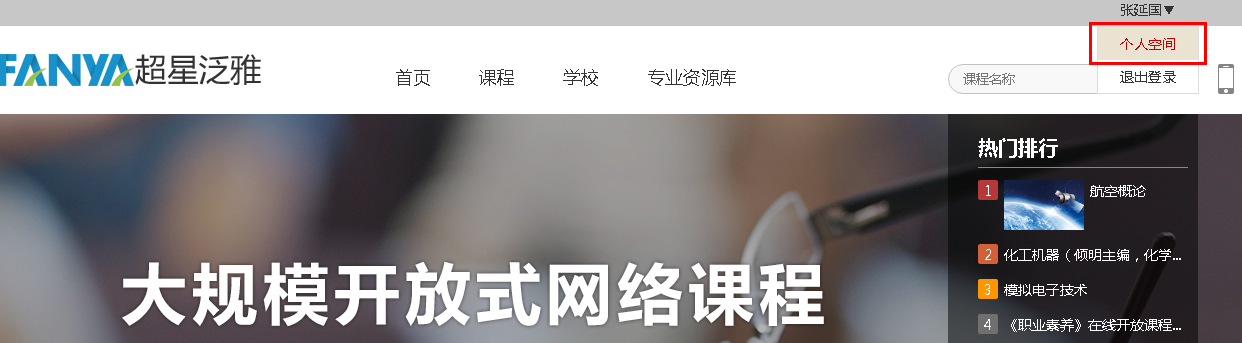 ③登录后在窗口左侧菜单中，选择“课堂”；然后在右侧窗口中会出现“我教的课”和“我学的课”；选择“我教的课”进入课程创建页面，点击右上角“创建课程”进行课程创建，或者点击窗口中的“加号”按钮进行创建。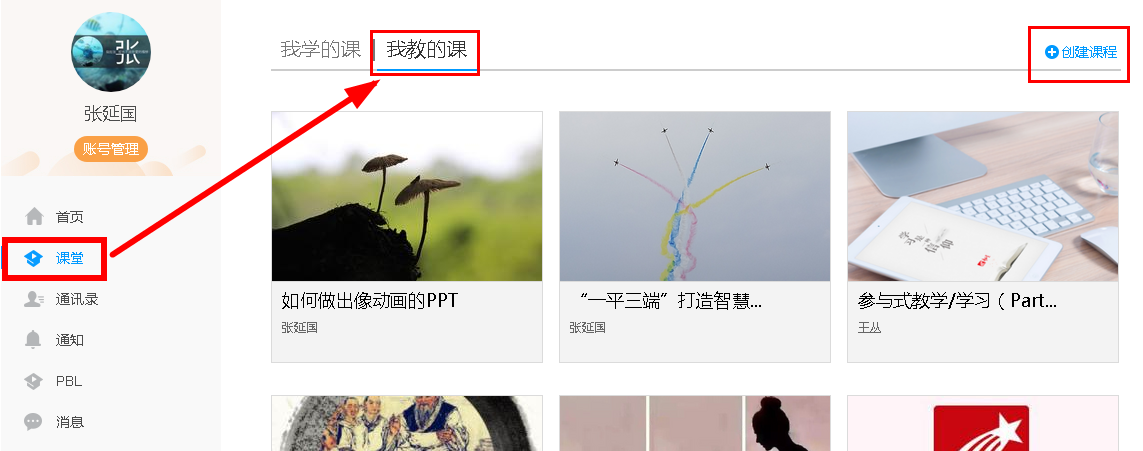 2、点击右上角“创作课程”3、课程名称请填写参赛课程名称如：某某课程；教师填写参赛教师姓名；说明中填写教师所在学校名称。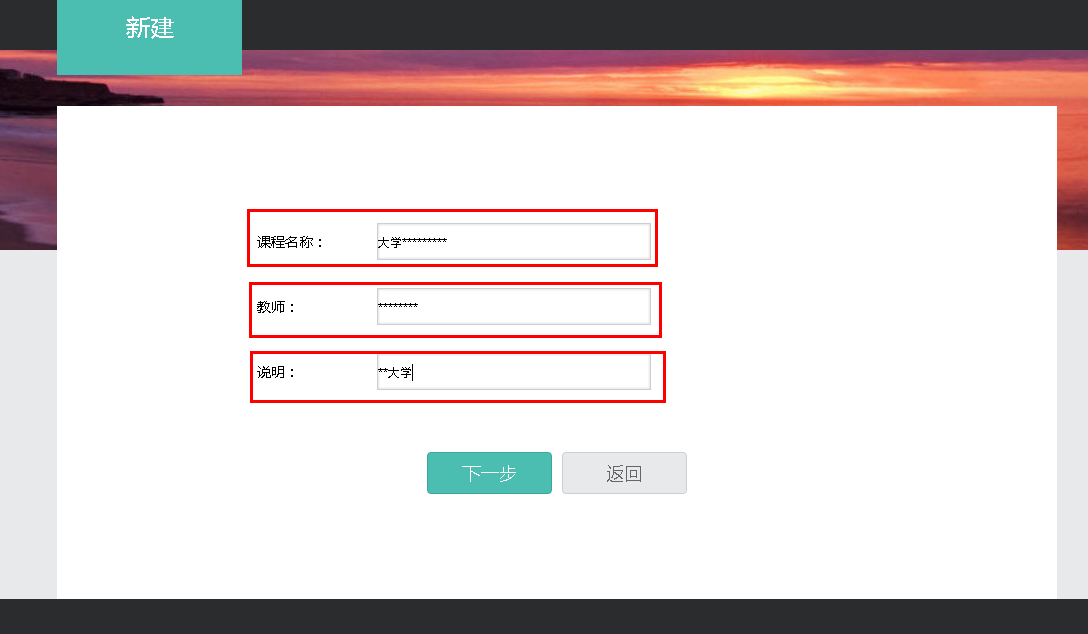 4、进入下一步，设置自己材料的封面（可以上传自己所讲课程的相关图片，或其他美观的图片，不限）。首先编辑目录，点击编辑按钮。根据网评环节评分标准对应编辑目录。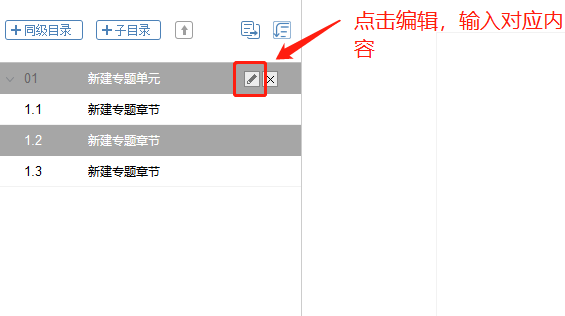 编辑对应课程的主目录和子目录，目录编辑信息如下图：此信息对应评分标准，但不局限于这些，可根据实际教学过程提供更多评分标准中的相关内容。材料内容越丰富越切合实际教学，评审中会更突出。注：01目录中的1.1至1.5为必须提交材料，老师应按要求必须提交，否则参赛作品评委无法对其考评。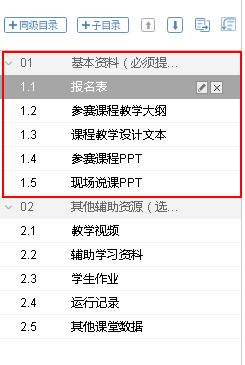 5、目录建好后，对应上传相关评审资料，如图：选择附件，对应上传。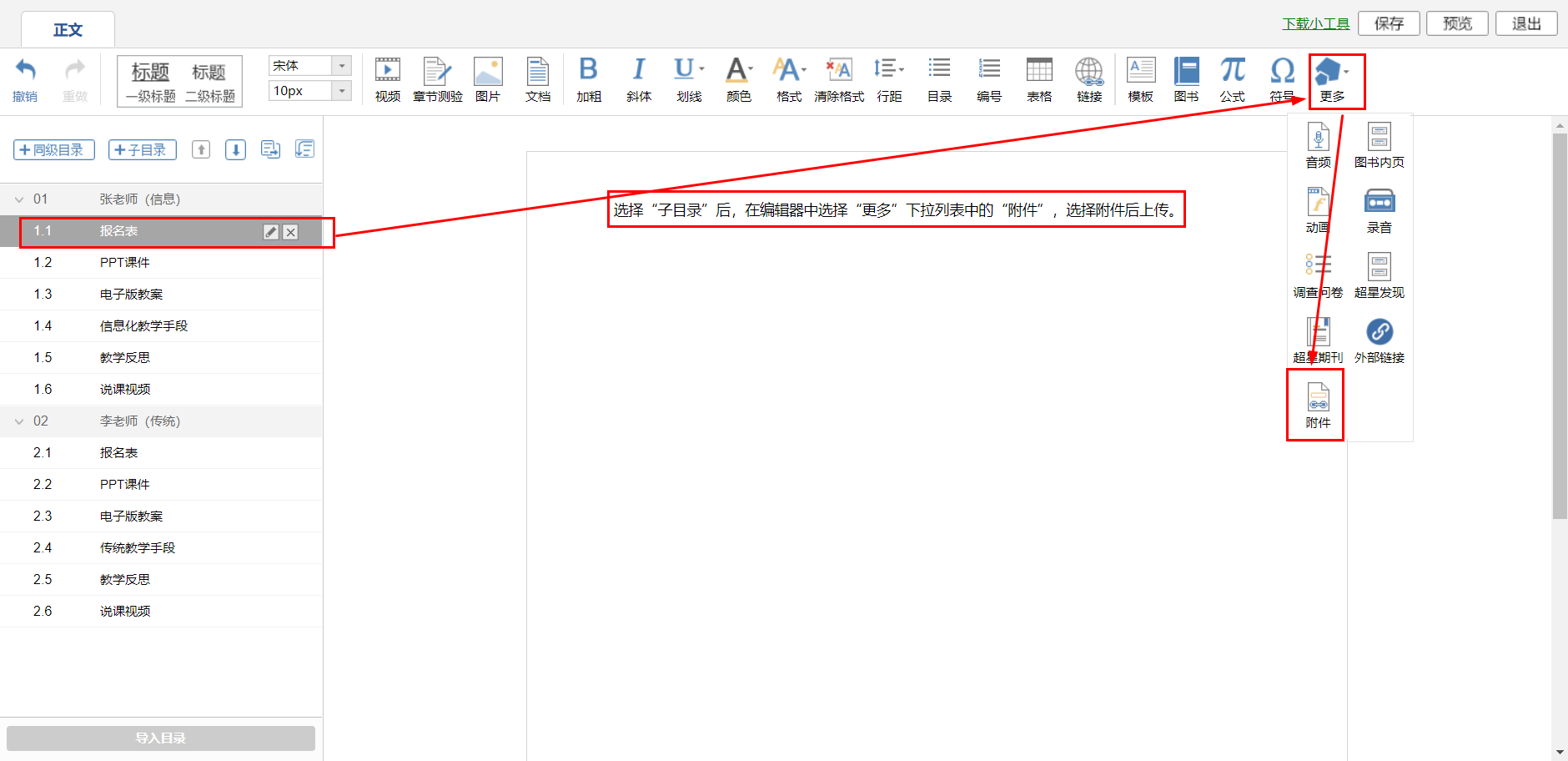 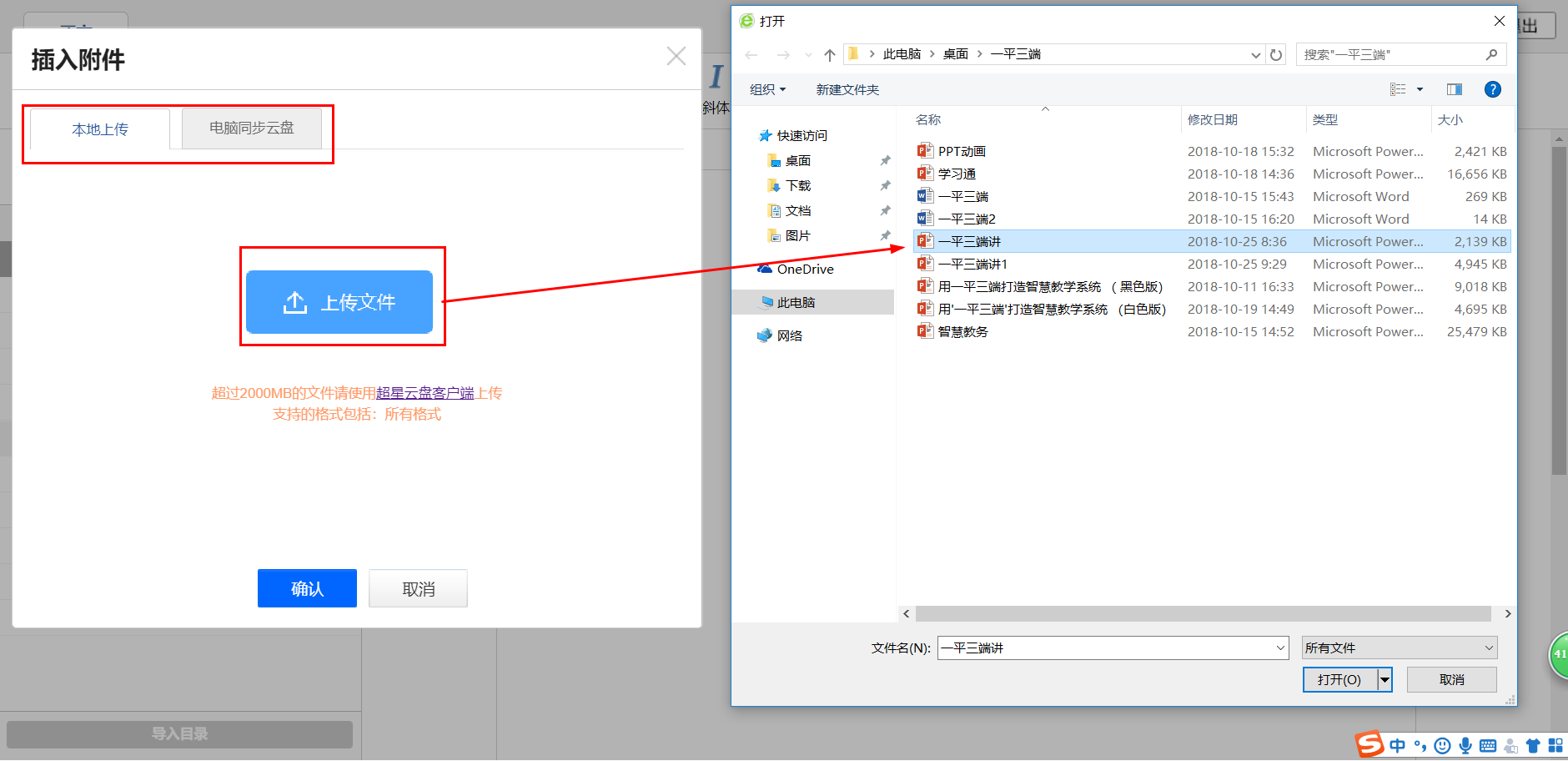 6、最后建好课程形式如下图：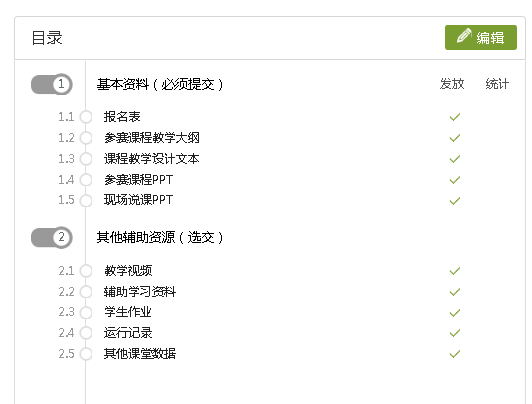 7、课程门户设置课程建立后，需要进行设置课程门户信息，如板式、封面信息、片花、封面、相关信息、课程章节、课程目录、课程介绍、教师团队、教学方法、教学条件、教学效果、参考教材等课程信息。1）、进入课程课程页面，点击【课程门户】，进入课程门户设置。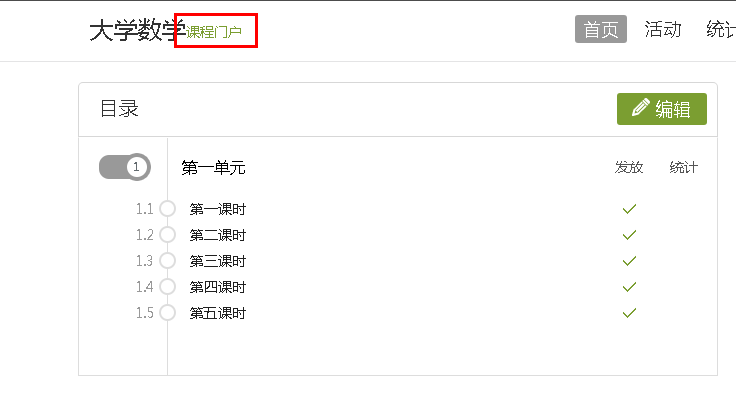 2）、进入【课程门户】设置后，看到我们新建的课程，在页面的左侧可以看到【编辑本页】、【设置】两个按钮，我们先来看一下，【编辑本页】。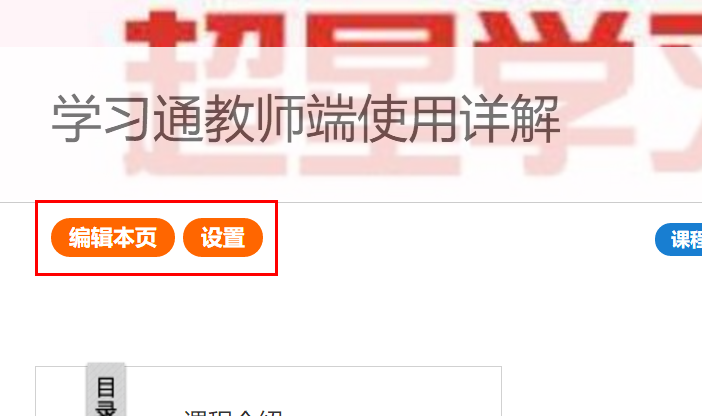 3）、进入后，我们可以看到，【编辑课程信息】页面，该页主要是用来编辑课程的基本信息使用的，也就是我们上面说的那些小项，也可以点击【章节建设】来完成基本章节的建立。首先第一个是我们课程模板的选择，我们可以在模板下方选择适合我们的课程模板进行课程的建立。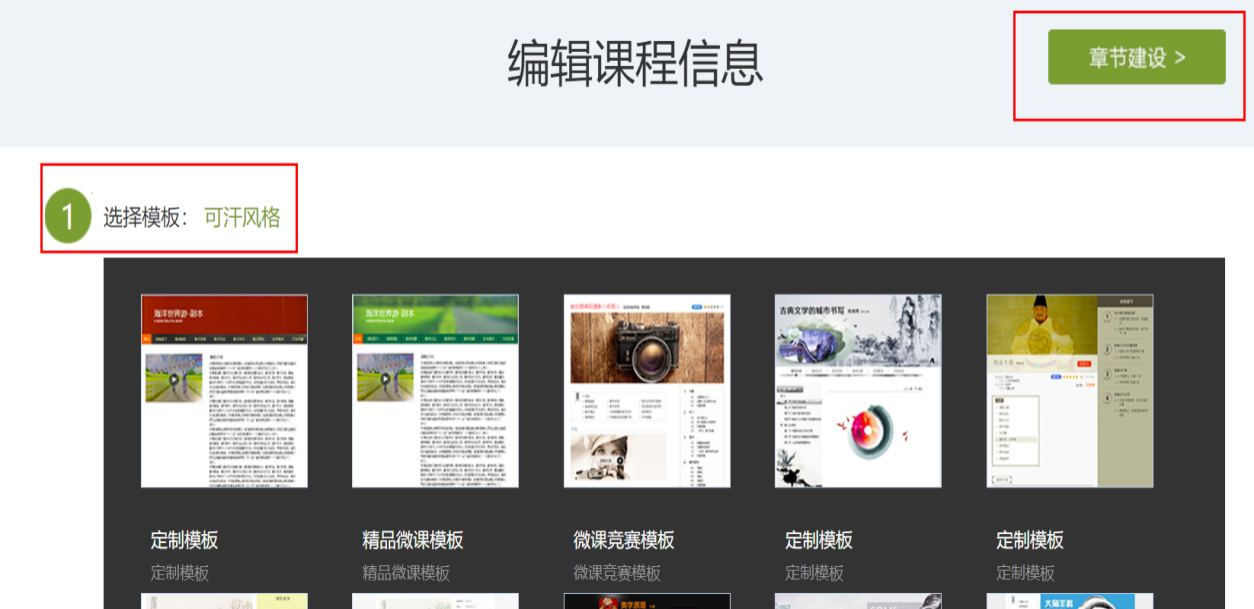 4）、【课程封面信息】很好理解，就是设定我们的课程的名称、教师和课程说明。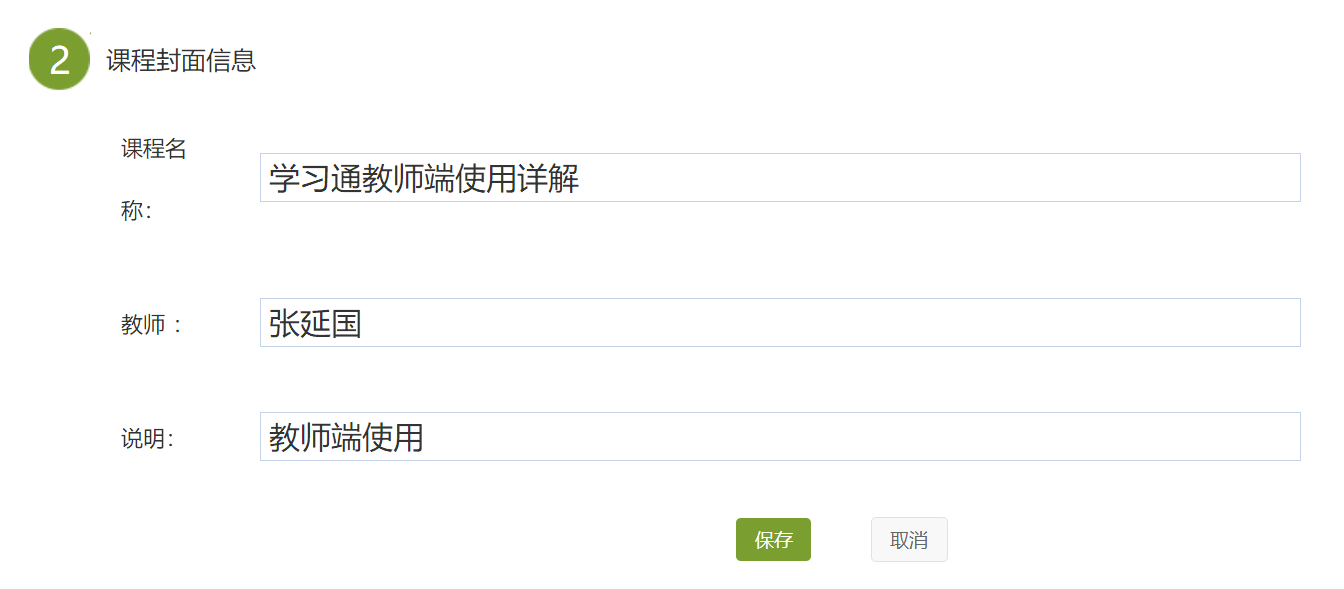 5）、【上传片花】可以上传小的动态视频，作为课程的首页片花。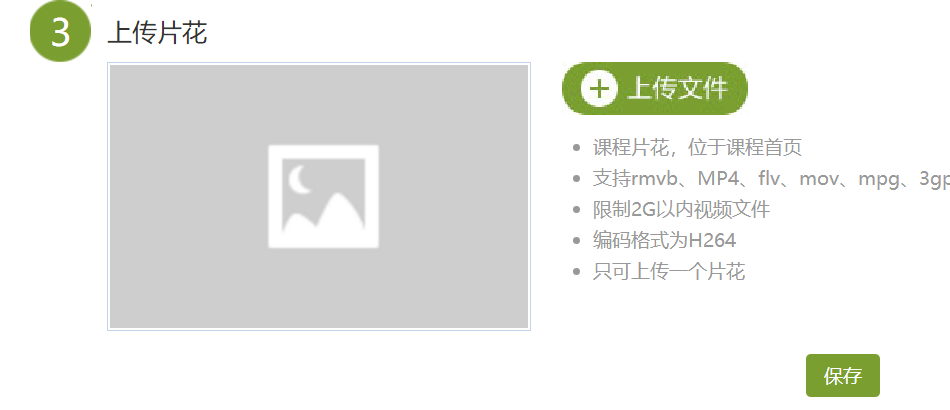 6）、【课程封面】中可以设置课程首页封面，可以选择系统自带图片，也可以上传本机的图片。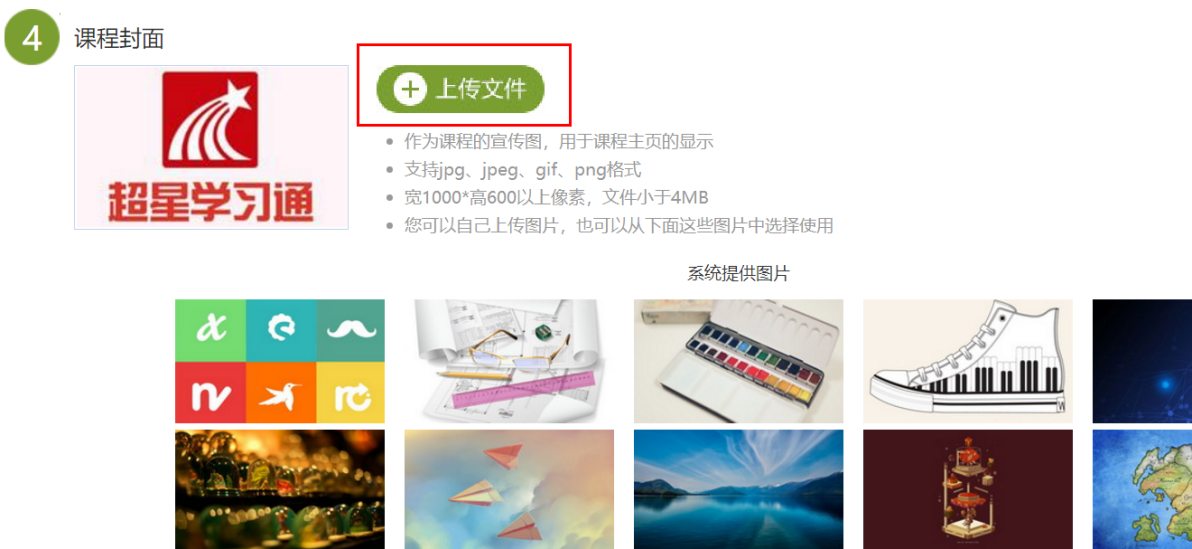 7）、【课程相关信息】设置的是课程的信息模板，也就是课程的基本所属信息。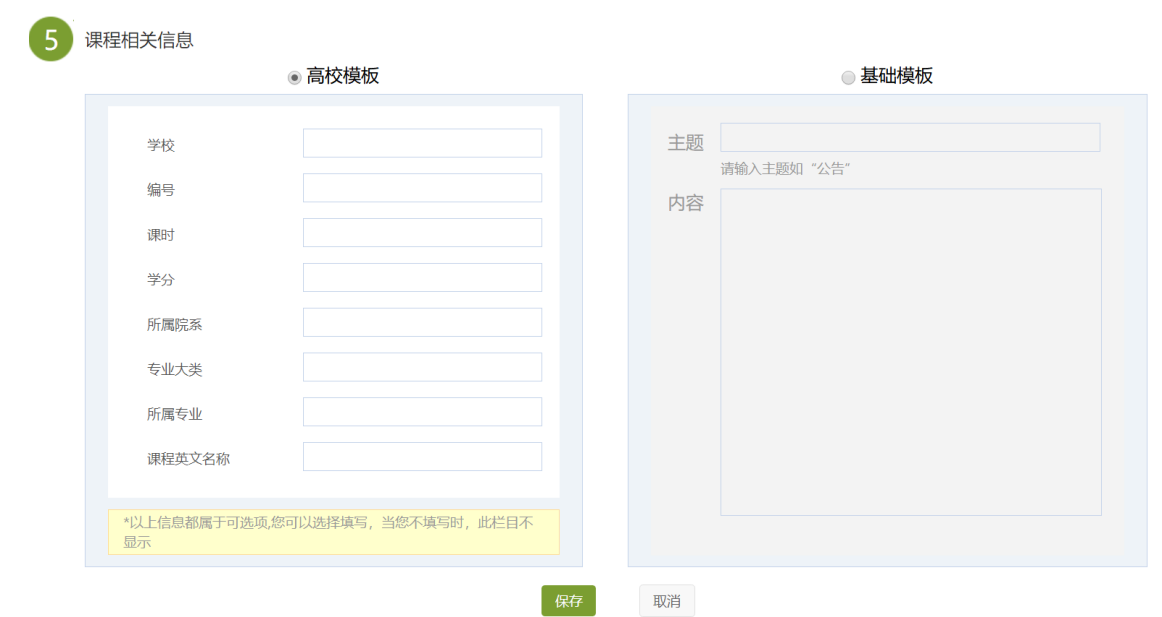 8）、【课程章节设置】设置的是，课程制做中的章节显示名称。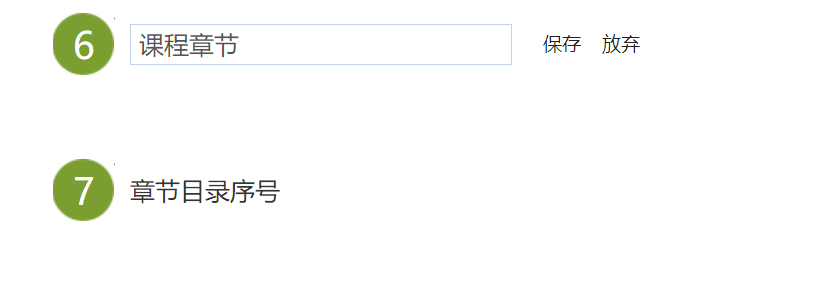 9）、【课程介绍】中设置的是，课程概况、内容及方向简介。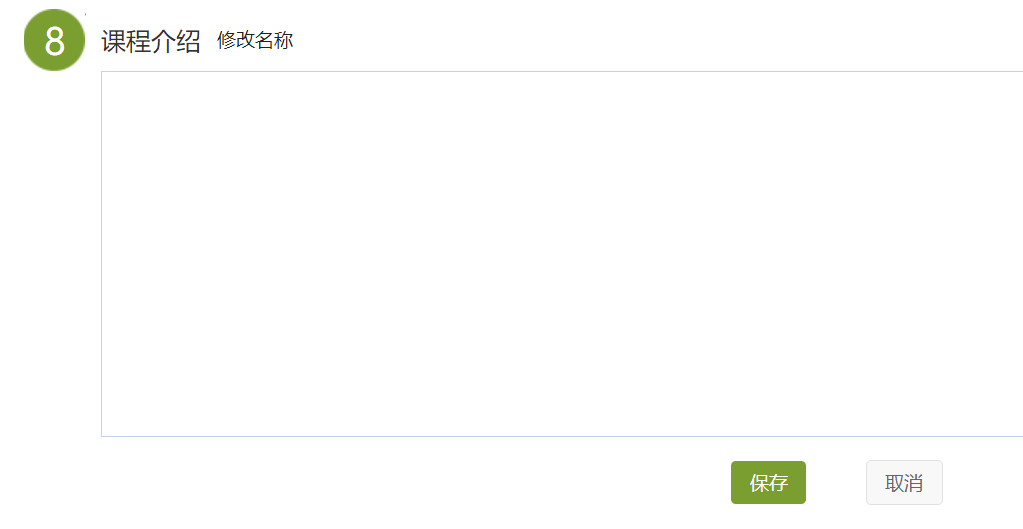 10）、【教师团队】中可以添加本课程共同创建的教师名称信息。    【教学条件】中添加本课程所需的教学条件要求。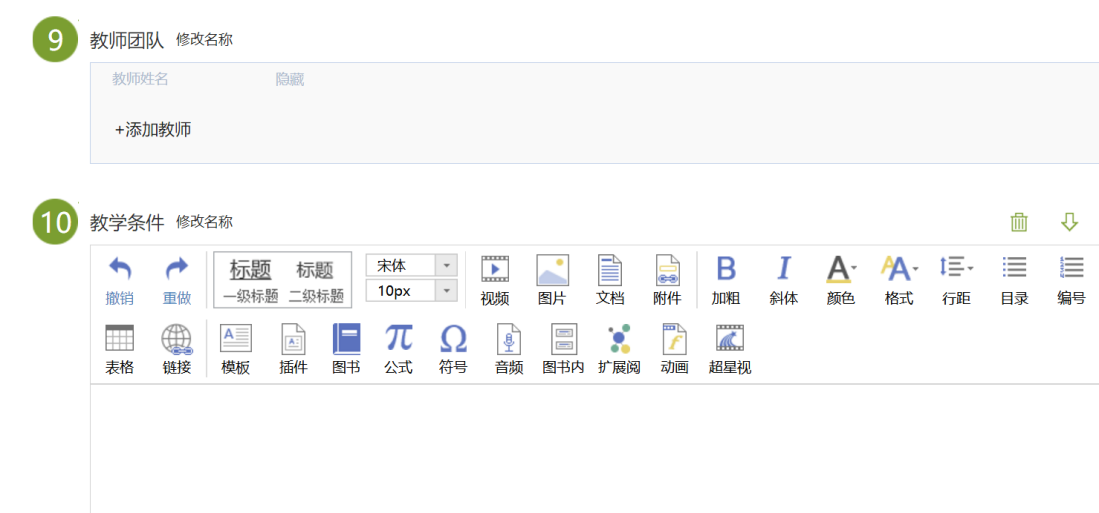 11）、【教学方法】中填写本节课中使用的教学方法，如讲授法、讨论法、直观演示法、练习法、任务驱动法等各种教学方法的使用。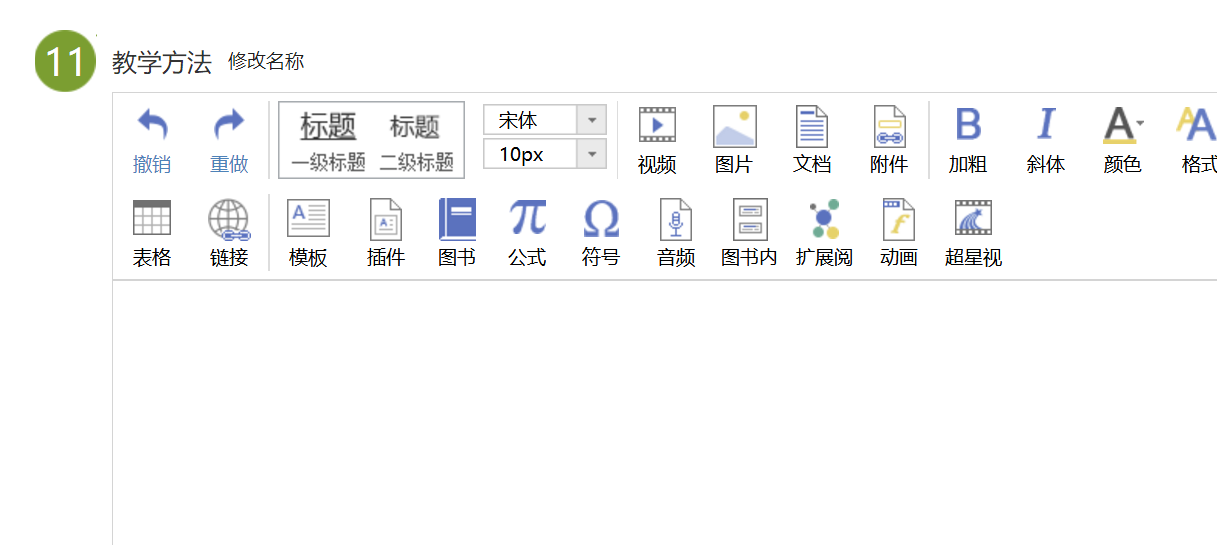 12）、【教学效果】填写通过本次教学取得的成效。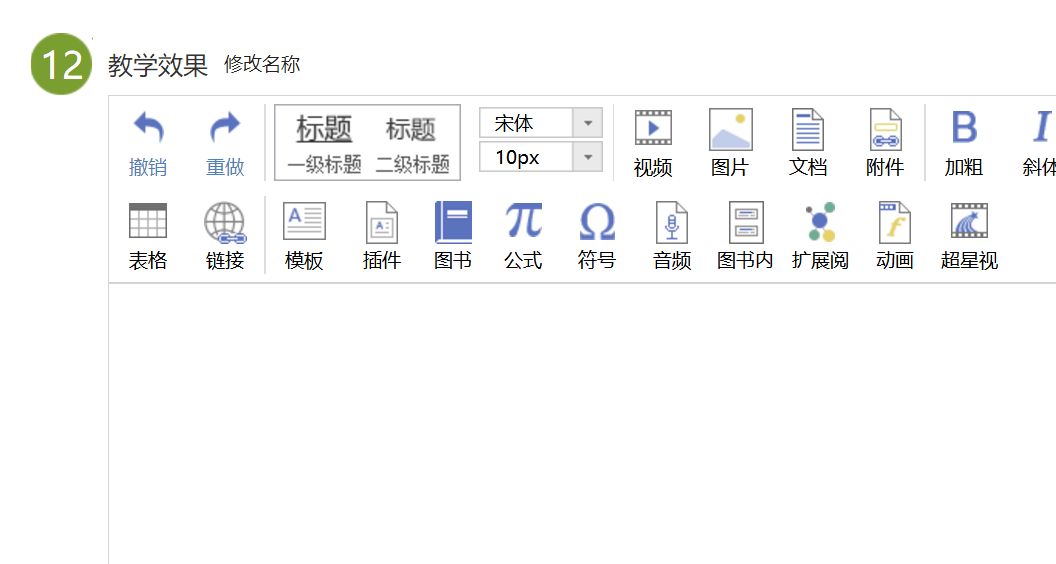 13）、【参考教材】中填写本课程使用的参考教材。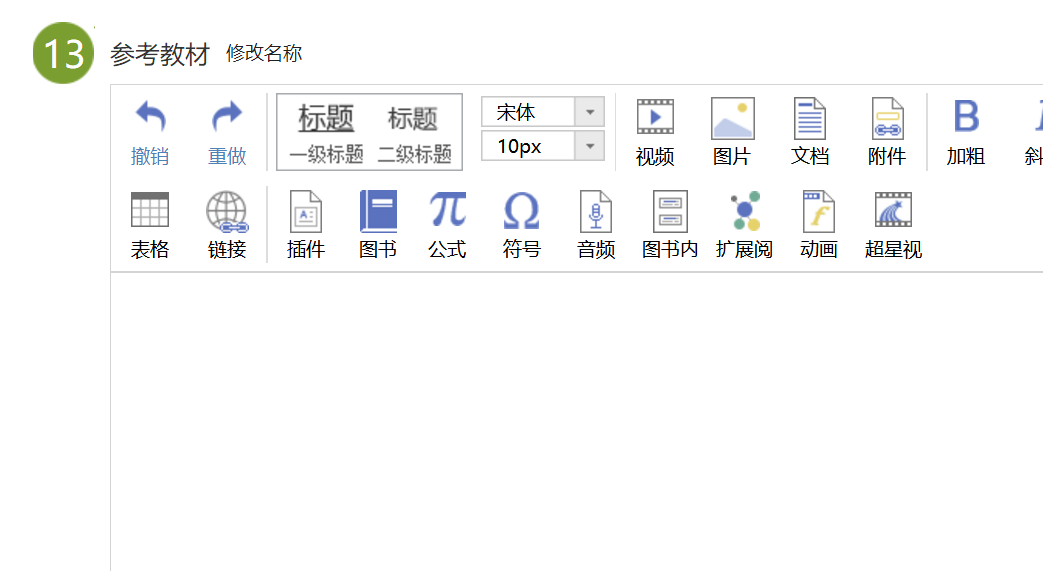 14）、最下方的【添加栏目】可以继续添加需要的项目。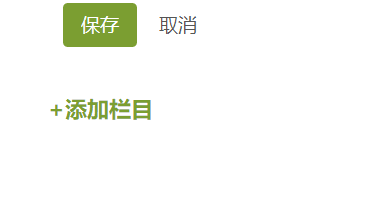 15）、全部设置完成后，点击最下方的完成按钮即可。8、【课程设置】中可以设置板式、资源和评价1）、首先是设置【章节标题位置设置】，进行版面的设置。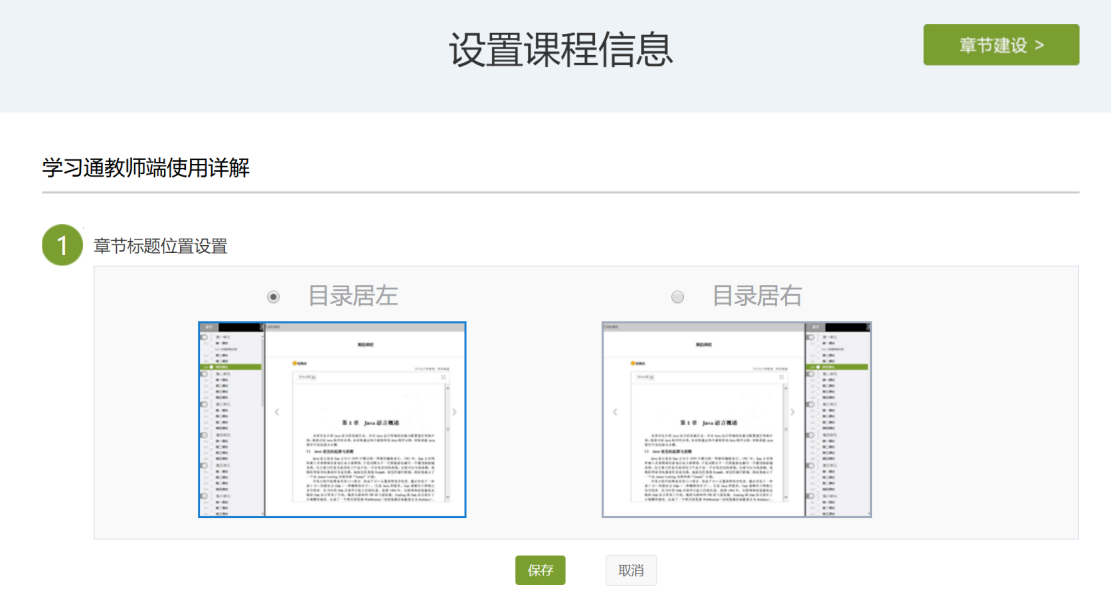 2）、第二是【课程门户章节资源列表显示】设置，可设置下载模式。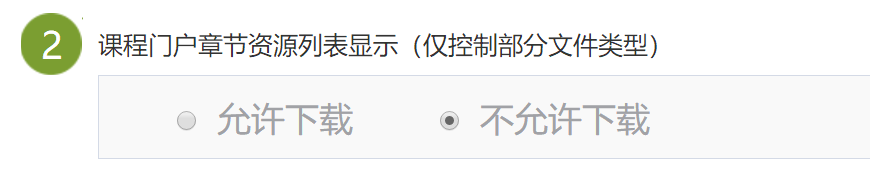 3）、【课程评价】可以设置允许评价本课程的人员。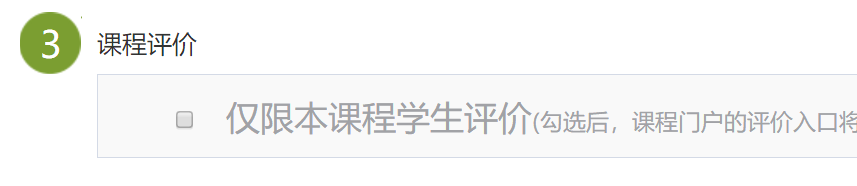 9、课程发放设置在课程页面中，点击课程章节右侧的√符号，会弹开【发放设置】，在【发放设置】中可以课程的开发模式，如果选择“闯关模式”，必须按顺序开始学习，不能跳跃章节学习。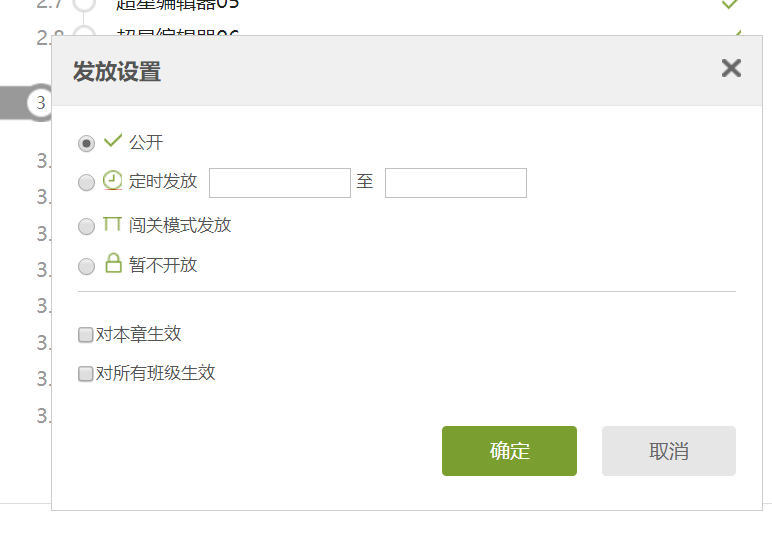 10、参赛教师将做好的参赛课程保存，点击“课程门户”进入课程首页。11、进入课程门户后，将地址栏中该网页地址复制粘贴到报名表格中。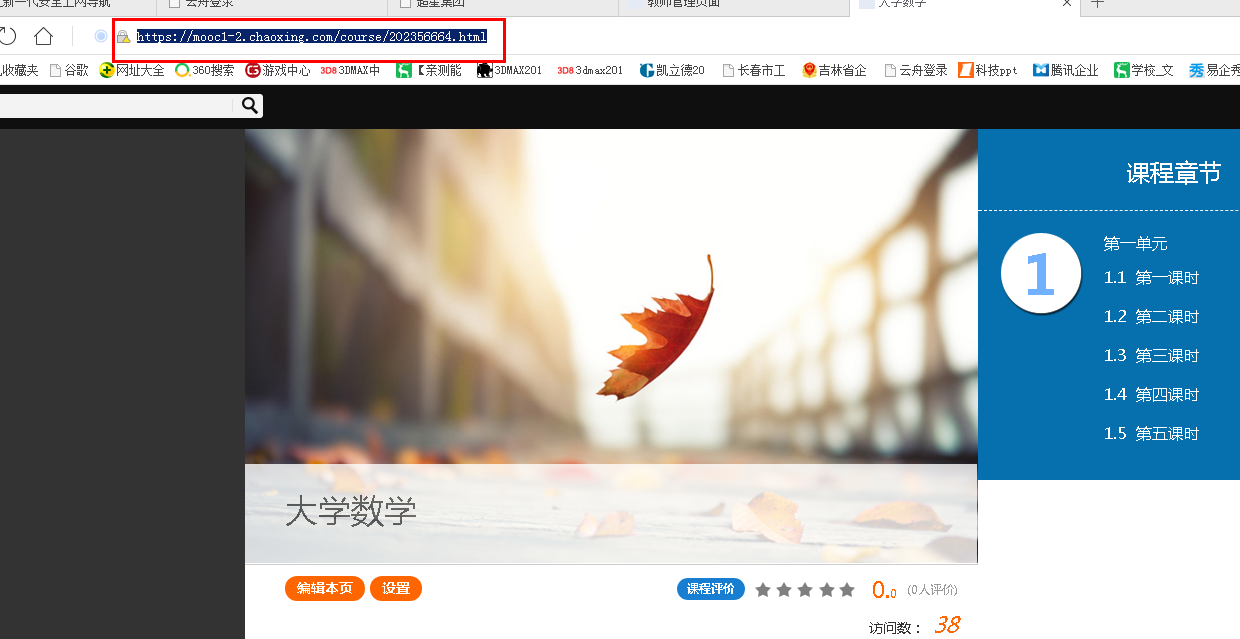 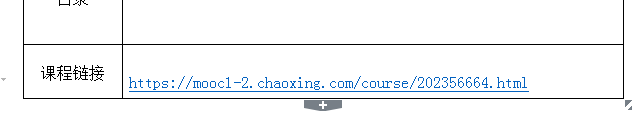 大赛评审专家根据各高校上交的网评资料进行初步评审，评审出进入现场说课环节决赛的教师。13、提交材料操作过程中如遇操作问题，请加入大赛技术支持QQ群，咨询提供技术支持的工作人员：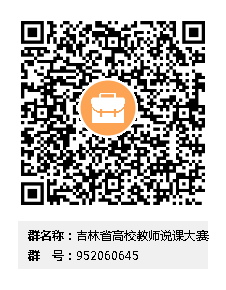 14、如建立课程有疑问可联系上方的QQ群，也可进入如下课程建立的范本示例文件查看。https://mooc1-2.chaoxing.com/course/202356664.html附件5:长春建筑学院教学设计课程名称：                  注：各学院可以根据本学科特点做适当修改。附件6：             长春建筑学院教师说课大赛评价标准附件7：长春建筑学院教师说课大赛实施办法第一章 总 则第一条 为促进我校教师深入研究课程教学，强化教学设计能力，提高课堂教学效果和教师的教学水平，加快教师队伍建设，同时为广大教师搭建互相交流、学习和展示教学风采的平台，学校决定定期开展教师说课大赛活动。为保证大赛的公正性、公平性，特制定本办法。第二章 组织机构第二条 讲课大赛由教务处举办。学校成立由主管教学校长为主任，教务处处长、教学监督保障处处长、教学经验丰富的专家、教授为委员的说课大赛评委会，负责说课大赛的评奖工作。第三条 各学院（部）成立由教学院长（部主任）任组长，专家、教授组成的说课大赛工作小组，负责申报、业务考核及推荐工作。第四条 说课大赛工作办公室设在教务处。第三章 参赛条件第五条 参赛教师应为我校教学一线专职专任教师，具有一年以上教龄。坚决拥护党的路线、方针和政策，坚持四项基本原则，全面贯彻党的教育方针，忠诚党的教育事业，师德高尚，为人师表，教书育人。教学水平高、讲课思路清晰、教学语言精炼、教学方法先进、教学效果受到师生好评。第六条 参赛内容需为参赛教师本人主讲的一门课程，且主讲一轮（含一轮）以上，课程性质和学分、学时不限。第四章 大赛程序第七条 长春建筑学院教师说课大赛一般每两年举办一次。第八条 各学院（部）综合考虑学生评教和日常教学质量跟踪的情况，或进行预赛选拔，推荐符合参赛资格和条件的教师参加学校决赛，并组成团体赛队伍。推荐参加学校决赛的名额由学校根据各单位教师比例确定。第九条 参加学校决赛的教师填写《长春建筑学院教师说课大赛申报表》，并由学院（部）填写《长春建筑学院教师说课大赛推荐汇总表》。第十条 教务处对各学院（部）的申报材料进行审核，确定参加学校决赛的人员，并安排决赛的具体日程和分组。第五章 大赛内容、评比标准及评奖规则第十一条 决赛分网评和现场说课（现场说课时长为15分钟）两个环节。网评环节侧重考察课程教学设计文本、PPT和辅助资源建设，以及以往课程实施的效果；现场说课环节侧重考察教师基于课程定位、学生学习目标和以往教学反思而进行的课程整体设计。参赛教师需要通过学校指定的网络平台创建参赛课程，上传课程资料，主要包括该门课程教学大纲、教学设计文本、课程PPT、参赛报名表、现场说课PPT等资料。现场说课时长为15分钟，说课内容具体如下：1.说课程:说明课程的性质和定位，主要阐述课程性质与作用、课程教学目标、课程设计理念与思路。教学目标体现多个维度，即除知识性目标外，涵盖技能性目标和情感、态度、价值塑造等情意性目标。2.说教材:说明本课程选用教材情况及课程资源建设情况。对教材内容的理解、分析和处理，重、难点的确定和解决。3.说教法:说明本课程的教学模式设计，教学方法及教学手段选择与运用，根据教材的特点、学生的实际、教师的特长及教学设备的情况，说明选择某种方法和手段的依据，鼓励教法创新。4.说学法:分析学情，如学生的原有基础，学习本课程的有力因素和存在的问题。根据教学目标、学习方法、教材特点及学生特点，阐述学习方法，以及如何提高学生的学习兴趣，提高学生实践能力。5.说教学过程:主要介绍课堂结构设计，即各个教学环节的实施过程。主要阐述展开的逻辑顺序、主要环节、过渡街接及时间安排。教学层次清楚，结构完整，内容与教法相对应。介绍板书设计。6.说考核标准:阐述课程考核采用何种方式进行，采用这种方式的优点以及根据课程考核结果，如何对学生学习效果进行总体评价。7.说教学反思。本课程的成功经验和教学效果,不足之处和改进方法。第十二条 大赛成绩采用百分制，评委根据《长春建筑学院教师说课大赛评价标准》分别为参赛选手网评、现场说课环节打分，分数在85分至100分之间。网评得分和现场说课得分均按照各位评委给分去掉一个最高分，去掉一个最低分后，其余给分取平均分计算。选手最终成绩=网评成绩×50%+现场说课成绩×50%，按成绩高低进行排名。第十三条 说课大赛设立个人一等奖、二等奖、三等奖和优秀奖，其中一等奖、二等奖、三等奖的比例分别为参加学校决赛教师人数的10%、20%、30%。第十四条 说课大赛设立团体奖一等奖1名、二等奖1名。第六章 奖励办法第十五条 学校为获奖教师颁发获奖证书予以表彰并颁发奖金予以鼓励。第十六条 学校为获团体奖的单位颁发证书予以表彰。第七章 附 则第十七条 本办法自公布之日起实施。第十八条 本办法由教务处负责解释。序号姓  名职称学历出生年月高校教龄所在专业课程名称申报组别（文、理）课程性质（基础课/专业核心课/选修课）联系电话姓  名性  别出生年月学  历职  称高校教龄所在专业申报组别课程名称课程性质电子邮箱联系电话参赛课程简介参赛教师简介课程资源目录授课教师所在单位课程类型授课时间教学内容（章、节，原则上每45分钟或90分钟做一个教案）（章、节，原则上每45分钟或90分钟做一个教案）（章、节，原则上每45分钟或90分钟做一个教案）授课对象教学目标及要求知识目标：能力目标：情感与价值观目标：知识目标：能力目标：情感与价值观目标：知识目标：能力目标：情感与价值观目标：教学重点与难点重点：难点：重点：难点：重点：难点：教学准备（依据教材内容分析、教学对象学情分析，以及课前准备工作等）（依据教材内容分析、教学对象学情分析，以及课前准备工作等）（依据教材内容分析、教学对象学情分析，以及课前准备工作等）主要教学环节主要知识点及教学策略主要知识点及教学策略主要知识点及教学策略（包括复习、导入、教学过程、巩固、归纳、布置作业等）（包括主要知识点及对应的教学思路、教学方法、教学资源和教学手段利用、时间分配等）（包括主要知识点及对应的教学思路、教学方法、教学资源和教学手段利用、时间分配等）（包括主要知识点及对应的教学思路、教学方法、教学资源和教学手段利用、时间分配等）相关资源板书设计课后反思评  价  标  准评  价  标  准评  价  标  准分值1教学背景分析对课程在专业人才培养中的地位作用、课程教材选择、学生特点、以往教学过程与效果等进行具体分析与反思，课程教学设计依据充分。102教学目标设计课程目标设置合理、明确，能够有力支撑学生毕业要求；章节目标具体、可测量。202教学目标设计教学目标体现多个维度，即除知识性目标外，涵盖技能性目标和情感、态度、价值塑造等情意性目标。203教学内容设计教学内容充实，广度、深度适宜，内容组织逻辑性强，反映学科前沿。203教学内容设计教学内容重点、难点把握清楚，重点内容体现深刻性，有助于学生建立有关课程的整体概念性结构。204教学策略设计教学方法选择恰当有效（围绕目标和内容），体现多元化（讲授、研讨、小组合作等）特点，强调互动，能够有效支撑教学目标。204教学策略设计充分利用智慧教学、虚拟技术、在线平台等现代教育技术手段优化教学设计，提高学生参与度。。204教学策略设计教学过程设计严谨、有序，结构化程度高。205考核方式设计对知识性、技能性和情意性目标，有相应的考核办法（如标准化考试、课程报告、作业、实践、项目方案等）和具体标准，能够有效激发和维持学生主动学习的动机。106学习支持设计为学生提供有效的学习资源（教学视频、阅读文本、讨论空间等），并设计有针对性的学业指导，帮助学生实现预期学习成果。107教学设计表达教学设计体现先进的教育理念，表达准确，条理清楚。10合  计合  计合  计100